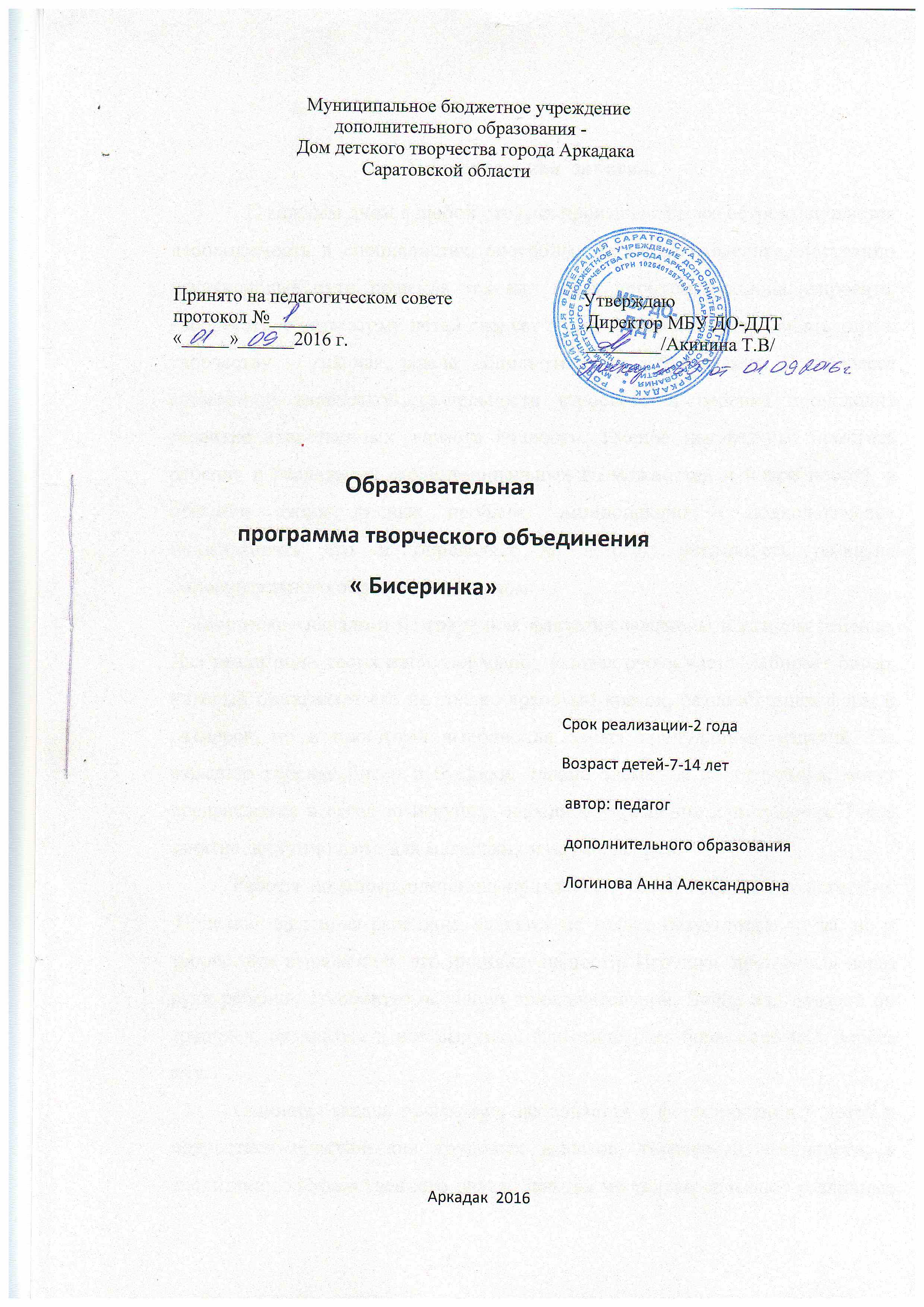 Пояснительная  записка              С каждым днем в любой отрасли производства все острее ощущается необходимость в специалистах, способных творчески мыслить, постоянно искать новые пути решения тех или иных проблем, рационализировать, изобретать. Учить этому детей следует с раннего возраста, прививать тягу к творчеству – главная задача дополнительного образования. В процессе совместной творческой деятельности взрослого и ребенка происходит развитие нравственных  качеств личности. Умение ненавязчиво помогать ребенку в реализации его потенциальных возможностей и потребностей, в решении своих личных проблем, эмоционально и психологически поддерживать его и определяет во многом успешность развития дополнительного образования в целом     Творческое начало и безграничная фантазия заложены в каждом ребенке. Для реализации своих идей маленький человек очень часто выбирает бисер, который привлекает его не только яркостью красок, разнообразием форм и размеров, но и простотой выполнения самых причудливых изделий. По желанию ребенка бисер и бусинки, словно элементы конструктора, могут превращаться в веселую игрушку, нарядное украшение или сувенир. Такое занятие доступно даже для маленьких и неумелых рук.                        Работы по бисероплетению привлекают детей своими результатами.  Поделка, сделанная ребенком, является не только результатом труда, но и творческим выражением его индивидуальности. Игрушка, прошедшая через руки ребенка, становится особенно привлекательной. Вещь, над которой он трудился, вкладывая в нее выдумку, фантазию и любовь, особенно дорога ему.             Основная задача программы заключается в формировании у детей и подростков практических трудовых навыков, творческой активности, в воспитании художественного вкуса. Занятия не только сочетают различные виды практической работы по изготовлению игрушек-сувениров, но и открывают детям прекрасный мир народного искусства, который несет в себе многовековые представления о красоте и гармонии.             Вызвать у детей интерес к творчеству, пробудить желание творить самостоятельно -  одна из главных задач программы. Дополнительная образовательная программа «Бисеринка» является прикладной, носит практико-ориентировочный характер и направлена на овладение учащимися основных приемов бисероплетения. Направленность  программы – художественная.Актуальность и педагогическая целесообразность программыВ настоящее время бисероплетение становится более популярным и приобретает все больше и больше последователей.       Актуальностью данной программы является создание условий для развития личности обучающихся средствами декоративно- прикладного творчества. Обучение по данной программе создает благоприятные условия для интеллектуального и духовного воспитания личности ребенка, социально-культурного и профессионального самоопределения, развития познавательной активности и творческой самореализации учащихся.Отличительные особенности программы Особенностью программы является предоставление возможности каждому ребенку реализовать свои творческие способности в одном из видов декоративно - прикладного  творчества. Важное место в программе реализации принадлежит развивающим технологиям образования и технологическим картам.Программа основывается на доступности материала и построена по принципу «от простого к сложному». Тематика занятий разнообразна, что способствует творческому развитию ребенка, фантазии, самореализации. Обучение на первом году строится таким образом, чтобы  учащиеся хорошо усвоили приемы работы с инструментами, научились «читать» простейшие схемы. Под руководством педагога, а также и самостоятельно, выполнять работы, уметь схематически изображать узоры. Обращается внимание на создание вариантов изделия по одной и той же схеме: путем использования различных материалов, изменения цветовой гаммы.    Цель настоящей программы:     Обучение  детей  технологиям изготовления изделий из бисера, реализация творческих способностей участников образовательного процесса.   Задачи:Образовательные – углубление  и расширение знаний об истории и развитии бисероплетения, формирование знаний по основам композиции, цветоведения и материаловедения, освоение техники бисероплетения.Воспитательные – привитие интереса к культуре своей Родины, к истокам народного творчества, воспитание эстетического отношения к действительности, трудолюбия, аккуратности, усидчивости, терпения, умения довести начатое дело до конца, взаимопомощи при выполнении работы, экономичного отношения к используемым материалам, привитие основ культуры труда.Развивающие – развитие моторных навыков, образного мышления, внимания, фантазии, творческих способностей, формирование эстетического и художественного вкуса.    В программе прослеживаются межпредметные связи с другими образовательными областями. Так, изучая основы бисероплетения, учащиеся пользуются знаниями, полученными на уроках природоведения (используются школьные знания для изготовления цветов, листьев, различных растений, животных и др.), ИЗО ( подбор сочетаний различных цветов и красок). При выполнении схем бисероплетения, эскизов изделий,  применяются знания из областей черчения ( умение «читать» и составлять схемы ), математики ( подсчет стоимости используемого материала).Сроки реализации программы        Курс обучения бисероплетению планируется на два учебных года. Данная программа рассчитана на детей 7-14 лет. Обучение осуществляется 2 раза в неделю по 2 часа ( 1 –го года обучения) и 2 раза по 3 часа. ( 2-го года обучения)  Предусматривается групповая и индивидуально - групповая формы занятий программы. Групповая форма применяется на 1-м году обучения. Индивидуально-групповая используется на 2-м году обучения для создания творческих работ и подготовке работ к участию в выставке и различных конкурсах.       Дети учатся планировать свою работу, распределять время. А самое главное -  работа с бисером вырабатывает умение видеть прекрасное, стараться самому создать что-то яркое, необыкновенное. Процесс выполнения требует от ребенка многих действий, к которым дети плохо подготовлены. В ходе систематического труда рука приобретает  уверенность, точность, а пальцы становятся гибкими. Это оказывает решающее воздействие на становление красивого, ровного почерка. Ручной труд способствует развитию сенсомоторики – согласованности в работе глаза и руки, совершенствованию координации движений, гибкости, точности в выполнении действии. Постепенно образуется система специальных навыков и умений.        С самого начала процесса обучения необходимо систематически обращать внимание детей на соблюдение правил безопасности труда при работе с иглами и ножницами.          В конце учебного года рекомендуется организовать отчетную выставку изделий, провести обсуждение работ кружковцев. Лучшие работы выставляются на городской выставке.Ожидаемые  результаты: 
По окончании 1 года обучения учащиеся знают:- название и назначение материалов (бисер, стеклярус, пайетки, леска, проволока, нитки, резинка, алебастр);- название и назначение  ручных инструментов и приспособлений (ножницы,      кусачки);- правила безопасности труда при работе с указанными инструментами.По окончании 1 года обучения учащиеся умеют:- организовать рабочее место  в соответствии с используемым материалом и поддерживать порядок во время работы;- соблюдать правила безопасной работы с инструментами;- под руководством преподавателя проводить анализ изделия, планировать последовательность его изготовления и осуществлять контроль результата практической работы по образцу изделия, схеме, рисунку;       В конце  2- года обучения программы "Бисеринка" обучающиеся должны знать: -правила техники безопасности, -основы композиции и цветоведения, -классификацию и свойства бисера, -основные приёмы бисероплетения, условные обозначения, -последовательность изготовления изделий из бисера, -правила ухода и хранения изделий из бисера;        В конце  2- года обучения программы "Бисеринка" обучающиеся должны уметь:-уметь гармонично сочетать цвета при выполнении изделий, -составлять композиции согласно правилам, -классифицировать бисер по форме и цветовым характеристикам, -правильно пользоваться ножницами, иглами, булавками, -чётко выполнять основные приёмы бисероплетения, -свободно пользоваться описаниями и схемами из журналов и альбомов по бисероплетению, -составлять рабочие рисунки самостоятельно, -изготавливать украшения,  плоские и объёмные фигурки животных, а также цветы и деревья из бисера на основе изученных приёмов, -выполнять отдельные элементы и сборку изделий,  -рассчитывать плотность плетения, -хранить изделия из бисера согласно правилам.Способы определения результативностиВ ходе обучения три раза в год проводится проверка знаний  в форме диагностики : входящая – в начале года (сентябрь),промежуточная – в середине года ( декабрь) и итоговая диагностика – в конце года (май).         Формы подведения итогов реализации программыИтогом реализации программы является участие в конкурсах, фестивалях и выставках муниципального, регионального и всероссийского уровня, в том числе в онлайн – конкурсах в сети Интернет.Учебно-тематический план( I год обучения)СОДЕРЖАНИЕ ПРОГРАММЫ (I год обучения)  1.Вводное занятие (1 ч.)          Цель, содержание и форма занятий кружка. Режим работы. План занятий. Инструменты и материалы, необходимые для работы. Организация рабочего места. Правила техники безопасности.2.История развития бисероплетения (1 ч.)      История бисера и его применение. Современные направления в бисероплетении. Знакомство с разными направлениями. Традиционные виды плетения. Демонстрация образцов и изделий.3.Основы цветоведения ( 2 ч.)       Понятие о сочетании цветов. Цветовой круг. Теплая и холодная гамма. Образцы узоров с разными композициями. 4. ПЛЕТЕНИЕ НА ПРОВОЛОКЕ.4.1.Основные приемы  плетения (12 ч.)        Теоретические сведения. Основные приемы бисероплетения: параллельное и спаренное плетение, способ плетения «коралл», «скрутка», «низание дугами», «низание петлями по кругу». Наращивание проволоки. Изготовление схем. ( Работа со схемами проводится в начале каждой практической работы и предусматривает умение ребенка читать схему изделия и зарисовывать в тетради, а в дальнейшем самостоятельное выполнение схем).       Практическая работа. Знакомство с новыми методами. Выполнение образцов 4.1. Плоские  и объемные фигурки животных (26 ч.)   Теоретические сведения. Основные приёмы бисероплетения, используемые для изготовления фигурок животных на плоской основе: параллельное, петельное и игольчатое плетение. Техника выполнения туловища, крылышек, глаз, усиков, лапок. Анализ моделей. Зарисовка схем.         Практическая работа. Выполнение отдельных элементов на основе изученных приёмов. Сборка брошей. Подготовка основы для брошей. Составление композиции. Прикрепление элементов композиции к основе. Оформление.      Плоские фигурки: паучок, змейка, сороконожка, рыбка, стрекоза, бабочка.      Объемные фигурки: ящерица, крокодил, божья коровка, мышонок.  5 .Цветы из бисера.(42 ч.)   Теоретические сведения. Основные приёмы бисероплетения, используемые для изготовления цветов: параллельное, способ плетения «коралл»,  «скрутка», низание дугами. Комбинирование приёмов. Техника выполнения серединки, лепестков, чашелистиков, тычинок, листьев. Анализ моделей. Зарисовка схем. Наращивание проволоки.      Практическая работа. Выполнение отдельных элементов цветов. Сборка изделий: брошей, букета цветов. Составление композиций весенних, летних, осенних и зимних букетов. Подготовка основы декоративного панно: обтягивание картона тканью. Прикрепление элементов композиции к основе. Оформление цветами из бисера подарков и других предметов.       Букет  подснежников, незабудок, ромашки, колокольчик, мак, фиалки, флоксы. 6.Миниатюрные деревья . (11ч.)        Теоретические сведения. Анализ образцов. Приемы бисероплетения, используемые для изготовления деревьев: параллельное, петельное. Комбинирование приемов. Техника выполнения.  Выбор материалов. Цветовое и композиционное решение.         Практическая работа. Выполнение отдельных элементов. Формирование ствола. Сборка и закрепление деревьев в горшке.7. ПЛЕТЕНИЕ НА ЛЕСКЕ.7.1.Браслеты из бисера (11 ч.)         Теоретические сведения. Эскизы. Рабочие рисунки. Традиционные виды бисероплетения. Цепочка-веночек, цепочка- восьмерка, односторонняя цепочка с петельками, двусторонняя цепочка с петельками. Назначение и последовательность выполнения. Условные обозначения. Анализ и зарисовка простейших схем.         Практическая работа. Освоение приемов бисероплетения.  Изготовление браслетов  и различных украшений.8. Панно и композиции из бисера.  (11 ч.)        Теоретические сведения. Основные приёмы бисероплетения, используемые для изготовления фигурок животных  и цветов: параллельное, петельное, игольчатое плетение. Анализ моделей. Зарисовка схем.            Практическая работа. Выполнение отдельных элементов фигурок  животных и цветов. Сборка изделий. Подготовка основы декоративного панно: обтягивание картона тканью. Составление композиции. Прикрепление элементов композиции к основе. Оформление панно.9.Сочетание бисера и пайеток в работах (14 ч.)        Теоретические сведения. Виды пайеток. Основные приемы плетения: плоская полоса, выпуклая полоса, полоса с бисерным швом. Демонстрация изделий.        Практическая работа. Выполнение отдельных элементов цветов. Сборка и оформление изделий. 10.Изготовление коллективных  выставочных работ (10 ч.)           Коллективная работа «На морском дне», «Фиалки», «Березка». 11. Зачетные занятия  (3 ч.)        Организация выставок лучших работ учащихся. Обсуждение результатов выставок, подведение итогов, награждение.СОДЕРЖАНИЕ ПРОГРАММЫ (II год обучения)1. Вводное занятие (1 ч.)         Расписание и план занятий. Демонстрация изделий. Инструменты и материалы, необходимые для работы. Организация рабочего места. Правила техники безопасности.2. Из истории бисероплетения. (4 ч.)Современные направления в бисероплетении. Основы цветоведения. Основные способы плетения.3.Цветы  из бисера (25 ч.)        Теоретические сведения. Основные приёмы бисероплетения, используемые для изготовления цветов: параллельное, способ плетения «коралл»,  «скрутка», низание дугами. Комбинирование приёмов. Техника выполнения серединки, лепестков, чашелистиков, тычинок, листьев. Анализ моделей. Зарисовка схем. (Работа со схемами проводится в начале каждой практической работы и предусматривает умение ребенка читать схему изделия и зарисовывать в тетради, а в дальнейшем самостоятельное выполнение схем). Наращивание проволоки. Цветовое и композиционное решение.         Практическая работа. Выполнение отдельных элементов цветов. Сборка  цветов. Составление композиций букетов. Придание эстетического вида, обкручивание стебля зеленой ниткой. Сборка и закрепление цветов в вазе. Использование цветов для оформления интерьера.  Ромашка, подсолнух, колокольчик, орхидея, ландыш, василек. 4. Деревья из бисера  (69 ч.)          Теоретические сведения. Анализ образцов. Приемы бисероплетения, используемые для изготовления деревьев: параллельное, петельное, игольчатое, низание дугами. Комбинирование приемов. Техника выполнения  Выбор материалов. Цветовое и композиционное решение.         Практическая работа. Выполнение отдельных элементов. Формирование ствола. Сборка и закрепление деревьев в горшке.        Береза, рябина, елочка, яблоня, сосна.  5.Цветы из пайеток (32 ч.)         Теоретические сведения. Основные приемы плетения, используемые для изготовления фигурок и цветов из пайеток: плоская полоса, полоса с бисерным швом, последовательность выполнения поворота плетения. Техника выполнения серединки цветка, лепестков, листьев, тычинок. Анализ моделей.       Практическая работа. Выполнение отдельных элементов фигурок и цветов из пайеток. Сборка изделий. Составление композиций.Плоские изделия: стрекоза, сердечко, лебеди, бабочкаЦветы:  ромашка, тигровая лилия.6.Изготовление коллективных  работ  поделок (10 ч)Коллективные работы, приуроченные к тематическим  выставкам.7. Итоговое занятие (3 ч.)  Организация выставки лучших работ учащихся. Обсуждение результатов выставки, подведение итогов, награждение.  Методическое обеспечение программы:Принципы построения программы:Программа «Бисеринка» построена на основе следующих принципов:- Линейный «От простого к сложному» - у обучающихся формируются начальные представления о некоторых видах декоративно- прикладного творчества, учебные навыки, затем они закрепляются и совершенствуются;-Системный  - все знания систематизируются по блокам – темам, объединенным общей направленностью.- Доступность – учитываются возрастные особенности детей при подборе методов и форм.- Целостность – последовательное выполнение тем и практических занятий обеспечивает поступательное творческое развитие ребенка.Для реализации программы используются следующие методы и формы организации занятия:- наглядные  (демонстрация иллюстративного материала, фотографий, образцов готовых изделий, технологических карт);- словесные (различные виды инструктажа, беседы по истории бисероплетения);- практические (выполнение работ, обучение работе с материалами и инструментами);- игровые ( конкурсы готовых работ, викторины и т.д.)Для успешного овладения детьми дополнительной образовательной программой используются следующие технологии: - технология развивающего обучения;- игровая технология;- здоровьесберегающая технология;- технология КТД; - технология ИКТ.Материально- техническое оснащение     Просторное, светлое помещение, отвечающее санитарно-гигиеническим требованиям, с достаточным освещением. Учебное оборудование  включает  комплект мебели, инструменты и приспособления, необходимые для организации занятий, хранения наглядных пособий.   Материалы и инструменты, необходимые для реализации программы:
* Бисер различного размера и качества. * Стеклярус разной длины.* Бусины, разнообразные декоративные  материалы: плоды, семяна, ракушки. * Леска  и резинка для плетения браслетов*Проволока медная или металлическая, окрашенная в разные цвета. * Нитки или специальная бумага для декорирования стеблей. Нитки  шелковые и мулине, флористическая лента.* алебастр для заливки.* Клей ПВА для закрепления концов ниток и бумаги.* Различные по форме горшочки для цветов, рамочки, плетеные корзинки для создания объемных цветочных композиций или настенных украшенийДля выполнения работ из бисера на проволоке необходимы следующие инструменты : * кусачки  для отрезания проволоки;* ножницы для бумаги и ниток;Список  литературы для педагога:Артамонова Е.В.. Бисер.-М.:Изд-во Эксмо,2004г..Божко Л.А. « Бисер.Уроки мастерства».-М.,2002гВиноградова Е.. Бисер для детей: Игрушки и украшения.- М.:Изд-во Эксмо; СПб,,2003г.Гашицкая Р.П.   Цветы из пайеток. – М.: «Мартин» ,2007Котова И.Н. ,Котова А.С. Бисер. Гармония цветов. Начальный курс: Учебное пособие.-СПб.: «МиМ», .. М.Ликсо Н.Л. .  Бисер. – Минск: Харвест,2Стольная Е.А. . Цветы и деревья из бисера._. М.: «Мартин»,2006Шнуровцева Т.В. ш.92.55 моделей цветов и деревьев из бисера.-Ростов  н /Д: Владис, 2013.- 144с.:ш: - (Чудеса своими руками)Список  литературы для обучающихся:Артамонова Е.В. Украше-ния из бисера. – м.: Айрис – пресс, 2006. -64 с.: ил.Гусева Н.А. 365 фенечек из бисера. –М.: Айрис-пресс, 2004.- 208с. +8с. Цв. Вклейка: ил. (Внима-ние: дети!)Шнуровозова Т.В. Забавные фигурки из бисера (Т.В. Шнуровозова.- Ростов н/Д:Владис; М.:РИПОЛ классик, 2011- 192 с: ил.- (Красивые вещи своими руками)№п/пНазвание тем, разделовКоличество часов (всего)теорияпрактика1.Вводное занятие.Инструктаж по технике безопасности.11-2.История развития бисероплетения2113.Способ плетения «скрещенные оси»2114.Ромашка3-35.Колокольчик3-36.Подсолнух4-47.Способ плетения «низание петлями по кругу»2118.Ландыши3-39.Василек4-410.Способы сборки и крепежа изделий21111.Орхидея4-4Итого:30525Раздел 2 Деревья из бисера21112.Береза13-1313.Рябина13-1314.Елочка12-1215.Яблоня15-1516.Сосна14-14Итого:69168Раздел 3  Плетение из пайеток17.Приемы плетения из пайеток211Плоская полоса2-2Выпуклая полоса2-2Полоса с бисерным швом2-2Последовательность выполнения поворота плетения.2-218.Изготовление плоских изделий211Стрекоза2-2Сердечко2-2Лебеди2-2Бабочка2-219.Цветы из пайеток.211Ромашка5-5Тигровая лилия5-520.Изготовление  коллективных выставочных работ10-1021.Выставка работ3--Итого:45339Всего:144